GHIDUL SOLICITANTULUI PENTRU FINANŢAREA NERAMBURSABILĂ DIN FONDURI PUBLICE ŞICRITERII APLICATE PENTRU SELECŢIA ŞI ATRIBUIREA  CONTRACTULUI DE FINANŢARE  NERAMBURSABILĂ ÎN DOMENIUL SPORTNr.                       /        Aprobat,                                                                                                                                Primar	Ing.Morar CostanGhidul solicitantuluipentru elaborarea si prezentarea propunerii de proiectpentru finanțarea nerambursabila din bugetul local al municipiului Dejal activităților /programelor sportive de utilitate publicăPrezenta documentație are ca scop stabilirea principiilor, cadrului general şi a procedurii pentru atribuirea contractelor de finanţare nerambursabilă din fonduri publice, acordată din bugetul local al municipiului Dej. Informaţii generale1. Autoritatea finanţatoare: Primăria Municipiului DejAdresa: localitatea Dej, Str. 1 Mai , nr. 2, judeţul  Cluj, Cod fiscal : 4349179, Telefon 0264/211790, fax 0264/212388 şi e-mail www.primariadej.ro2. Sursa de finanțare a proiectelor: bugetul local al municipiului Dej.3. Procedura aplicată: selecția publica de proiecte. Proiectul sau proiectele stabilite ca fiind câştigătoare sunt acelea care întrunesc punctajul cel mai mare, rezultat din aplicarea unui algoritm de calcul pe baza punctajelor obținute pentru fiecare criteriu de evaluare stabilit prin prezenta documentație. Atribuirea de contracte de finanțare nerambursabilă se va face în limita fondurilor publice alocate prevăzute la pct.4.4. Programe sportive finanțate din bugetul local al municipiului Dej: Obligatoriu se va alege un program din următoarea listă:4.1. Dezvoltarea sportului pentru toţi;4.2. Dezvoltarea activităţilor de educaţie fizică şcolară;4.3. Susţinerea şi promovarea sportului de performanţă (Programul este cu caracter permanent);4.4. Dezvoltarea bazei materiale de agrement/bazei materiale sportiveB.  Cerinţele minime de calificare (eligibilitate) solicitate de autoritatea finanţatoare şi documentele care urmează să fie prezentate de solicitant pentru îndeplinirea cerinţelor respectiveB1.Cerințe minime de calificare (eligibilitate):a) să fie o structură sportivă recunoscută în condiţiile legii;b) să facă dovada afilierii la federaţia sportivă naţională de specialitate şi/sau la asociaţia pe ramură de sport judeţeană, după caz;c) să facă dovada depunerii situaţiei financiare la data de 31 decembrie anul precedent la organul fiscal competent;d) să nu aibă obligaţii de plată exigibile din anul anterior la instituţia publică căreia îi solicită atribuirea unui contract de finanţare;e) să nu aibă obligaţii de plată exigibile privind impozitele şi taxele către stat, precum şi contribuţiile către asigurările sociale de stat;f) să nu se afle în litigiu cu instituţia publică căreia îi solicită atribuirea unui contract de finanţare;g) să nu furnizeze informaţii false în documentele care însoţesc cererea de finanţare;h) să nu se afle în situaţia de nerespectare a dispoziţiilor statutare, a actelor constitutive, a regulamentelor proprii, precum şi a legii;i) să participe cu o contribuţie financiară de minimum 10% din valoarea totală a finanţării;j) să nu facă obiectul unei proceduri de dizolvare sau de lichidare ori să nu afle deja în stare de dizolvare sau de lichidare în conformitate cu prevederile legale în vigoare;k) să depună cererea de finanţare completă în termenul stabilit de autoritatea finanţatoare;e) tabel nominal cu sportivii legitimaţi.B2. Documente ce trebuie prezentate, de solicitant,  pentru a dovedi îndeplinirea cerințelor minime de calificare (eligibilitate):a) actul constitutiv, statutul şi certificatul de înregistrare fiscală, actele doveditoare ale sediului organizaţiei solicitante şi actele adiţionale, după caz;    b) certificatul de identitate sportivă în cazul cluburilor sportive; c) copie după situaţiile financiare anuale la data de 31 decembrie a anului precedent, înregistrate la administraţia finanţelor publice a municipiului Dej. În cazul în care acestea nu sunt finalizate, se vor depune situaţiile aferente exerciţiului financiar anterior;d) certificate de atestare fiscală privind obligaţiile de plată la bugetul de stat, respectiv bugetul local;e) declaraţii pe proprie răspundere privind îndeplinirea condiţiilor prevăzute la paragraful cerinţe minime lit. g), h), j) semnate şi parafate de preşedintele structurii sportive;f) angajament pe propria răspundere prin care preşedintele structurii sportive se obligă la o cofinanţare de minim 10%;g) alte documente considerate relevante de către aplicant.C.   Termenii de referinţă.Termenii de referința conțin caracteristici ale proiectului referitoare la:Scop: este un element cheie care formulează o idee clară şi concisă a problemei, el trebuie să fie scurt, concis şi unic. Scopul îi permite cititorului să afle mai multe despre problema sau nevoia identificată, căreia i se adresează proiectul.Obiective specifice: legate de scopul propus şi metodele/activităţile folosite pentru a atinge scopul. Luând în considerare probleme identificate, activitățile propuse în cadrul proiectului trebuie să atingă obiectivele specifice (promovarea sportului de performanță în cadrul grupelor de copii și juniori, locul în clasament, promovarea sportivilor dejeni în loturile naționale, etc). Pentru a demonstra atingerea obiectivelor și a performanțelor sportive se pot atașa la proiect documente în acest sens (tabele cu sportivii de performanță, diplome, premii etc.). Descrieţi în ce măsură scopul proiectului este în corelaţie cu misiunea organizaţiei.Activitățile care urmează a fi desfășurate: se vor prezenta punctual activităţile care se desfăşoară pe parcursul proiectului precum şi etapele care vor fi parcurse până la finalizarea acestuia.Criteriile de evaluare a rezultatelor: se vor descrie de către solicitant (activitate, rezultate).Termenii de referința sunt detaliați de către fiecare solicitant prin Cererea de finanţare - cadru  (Anexa A) şi prin Anexele nr. 1, 2, şi 3 la contractul cadru (Anexa D).D.   Instrucţiuni privind datele limită care trebuie respectate şi formalităţile care trebuie îndeplinite.Data limită pentru depunerea documentației propunerilor de proiecte sportive de către structurile sportive de drept privat din Municipiul Dej este ______________, la sediul Primăriei Municipiului Dej, str. 1 Mai, nr.2.Data la care se desfăşoară selecția publică de proiecte, verificarea eligibilității, înregistrării, îndeplinirii criteriilor referitoare la capacitatea tehnică şi financiară şi evaluarea propunerilor de proiecte este _____________, la sediul autorităţii finanțatoare.E.  Instrucţiuni privind modul de elaborare şi de prezentare a propunerii tehnice şi financiareLimba de redactare : limba română;Ofertele financiare vor fi exprimate în leiPropunerea tehnica se elaborează în concordanţă cu cerințele cuprinse la pct. C. „Termenii de referința”, în așa fel încât să asigure furnizarea tuturor informațiilor necesare pentru evaluarea tehnică. Vor fi definite şi prezentate în acest sens caracteristicile proiectului referitoare la: scop; obiective specifice; activitățile care urmează a fi desfășurate; criteriile de evaluare a rezultatelor.Propunerea financiară se elaborează în așa fel încât să asigure furnizarea tuturor informațiilor necesare în vederea evaluării financiare. Vor fi stabilite şi prezentate în acest sens, pentru fiecare activitate din cadrul proiectului tipurile de cheltuieli necesare a fi efectuate în conformitate cu precizările Cap. 4  „Categorii de cheltuieli ce pot fi efectuate pentru realizarea acţiunilor sportive” şi ale Art. 29 (în baza reglementărilor interne stabilite) din Hotărârea Guvernului Nr. 1447/2007, valoare totală a acestor cheltuieli şi sursa de finanțare propusă (venituri proprii şi fonduri publice).Propunerea tehnică şi Propunerea financiară vor fi elaborate pe baza formularului Cerere de finanţare (Anexa A), Anexele B, C, ale Contractului cadru de finanţare (Anexa D), dar și a Anexelor nr. 1, 2, 3. Modul de prezentare: (1) Propunerea proiectului de sport pentru obţinerea finanţării nerambursabile se elaborează pe modelul Cererea de finanţare – cadru, se depune şi înregistrează la Registratura Primăriei Municipiului Dej, în plic sigilat şi ştampilat cu ştampila structurii sportive, menţionându-se pe plic: „Pentru selecţia publică finanţarea nerambursabilă programe sport, din anul...............”.(2) Plicul, pe lângă exemplarul din cererea de finanţare, trebuie să mai conţină:(a) documentele prevăzute la Pct. B 2, lit. a, b, c, d, e, și f din prezenta documentație;(b) împuternicirea de către preşedintele structurii sportive a responsabilului de proiect (coordonatorului) pentru derularea acestuia;(c) Curriculum Vitae al responsabilului de proiect de sport;(d) raport de activitate, cuprinzând datele relevante pentru susţinerea cererii de finanţare;(e) declaraţia de imparţialitate, în conformitate cu Legea Nr. 350/2005 (Anexa B);(f) declaraţia pe propria răspundere, în conformitate cu Ordinul Nr. 130/2006 (Anexa C);(g) Anexele Nr. 1, 2, 3 la contractul cadru, în conformitate cu Ordinul Nr. 130/2006 (Anexa D).F.  Informaţii privind criteriile aplicate evaluării proiectuluipentru selecţia şi atribuirea contractului de finanţare nerambursabilăCriteriile de evaluare aplicate pentru atribuirea contractului de finanțare nerambursabilă sunt: Selecţia constă în ierarhizarea ofertelor sportive în funcţie de valoarea, importanţa sau reprezentativitatea acţiunii/proiectului pentru domeniul sportiv respectiv, pe baza punctajului acordat de comisie.G. Anexe obligatorii pentru întocmirea dosarului depus la Primăria Municipiului Dej:Anexa A- CERERE DE FINANȚARE;Anexa B- DECLARAŢIA DE IMPARŢIALITATE;Anexa C- DECLARAȚIE REPREZENTANT LEGAL AL STRUCTURII SPORTIVE;Anexa D- C O N T R A C T de finanţare nerambursabila de la bugetul local al acţiunilor/activităţilor din cadrul proiectului (documentul este întocmit de către Primăria municipiului Dej);Anexa E -Angajament pe propria răspundere de cofinanțare de 10%;Anexa F – Date bancare Anexa Nr. 1: Acţiunile/activităţile din cadrul proiectului, locul de desfășurare și numărul de participanți;Anexa Nr. 2: Bugetul total al proiectului și defalcat pe activități/acțiuni ale proiectului;Anexa nr. 3: Scopul, obiectivele şi indicatorii de evaluare ai proiectului.Anexa AStructura sportivă: _______________________Nr. _____________ din ________________CERERE DE FINANŢAREA. Date privind structura sportivă:1. Denumirea structurii sportive: _______________________________2. Adresa: ___________________________________________________3. Certificat de identitate sportivă: ______________________________4. Cont nr.: ______________________, deschis la __________________5. Cod fiscal: ______________________________6. Alte date de identificare: Telefon: _____________, Fax ___________e-mail: __________________________, web: ______________________7. Echipa responsabilă de derularea proiectului (numele şi prenumele, funcţia în cadrul structurii sportive, telefon):7.1. Coordonator: _____________________________________________7.2. Responsabil financiar: ______________________________________7.3. Responsabil cu probleme tehnice: _____________________________7.4. Alţi membri, după caz: ____________________________________8. Experienţa relevantă în domeniu  (maxim 10 rânduri)Vă rugăm să menţionaţi unul sau mai multe proiecte ale organizaţiei dumneavoastră pe care le consideraţi relevante pentru tema proiectuluiB. Date privind proiectul1. Denumirea proiectului (maxim 10 cuvinte): _____________________2. Scopul/Obiective generale (minim două): _____________________3. Obiective specifice (minim cinci): ____________________________4. Activităţi/acţiuni din cadrul proiectului:Descrierea acțiunilor/activităților în minim 10 rânduri5. Perioada de derulare acţiune/activitate:De la.........................până la...............................................6.Locul de desfăşurare acţiune/activitate- localitatea:...........................7. Numărul de participanţi în cadrul proiectului pe acţiune/activitate:7.1.................................................................7.2......................................................................................................................................8. Costurile estimate ale proiectului (se va detalia pe acţiuni/activităţi, categorii de cheltuieli şi surse de finanţare), conform tabelului de mai jos:- lei (RON) -Categoriile de cheltuieli ce se pot finanţa din fonduri publice pentru proiecte sunt cele prevăzute în Normele privind reglementarea unor probleme financiare în activitatea sportivă, aprobate prin Hotărârea de Guvern Nr. 1447/2007.C. Resurse umane şi financiare ale structurii sportive, angrenate în realizarea acţiunilor/activităţilor din cadrul proiectului:1. Resurse umane1.1. Număr de personal salariat – total: …., din care antrenori (pentru cluburile sportive): …..1.2. Număr de secţii pe ramură de sport (pentru cluburile sportive): ………1.3. Număr de sportivi legitimaţi pe secţii: …….1.4. Număr de cluburi sportive afiliate la asociaţia pe ramură de sport judeţeană/ a municipiului Bucureşti: ……1.5. Număr de asociaţii fără personalitate juridică afiliate la asociaţia pe ramură de sport judeţeană/a municipiului Bucureşti: ……2. Resurse financiare2.1. Venituri proprii realizate în anul precedent – total: …… lei (RON), din care:- donaţii, sponsorizări: ……… lei (RON)- venituri din activităţi economice (închirieri, prestări servicii, reclamă, publicitate, etc.): ……. lei (RON)- cotizaţii, taxe, penalităţi, etc.: …… lei (RON)- alte venituri: …… lei (RON)2.2. Venituri proprii estimate a se realiza în anul curent – total: ....... lei (RON), din care:- donaţii, sponsorizări: ……… lei (RON)- venituri din activităţi economice (închirieri, prestări servicii, reclamă, publicitate, etc.): ……. lei (RON)- cotizaţii, taxe, penalităţi, etc.: …… lei (RON)- alte venituri: …… lei (RON)3. Prelucrarea datelor cu caracter personal. Prin completarea prezentei Cereri de Finanțare îmi exprim acordul expres și neechivoc privind utilizarea și prelucrarea datelor cu caracter personal de către Primăria Municipiului Dej, operator de date cu caracter personal înregistrat la Autoritatea Naţională de Supraveghere a Prelucrării Datelor cu Caracter Personal, în conformitate cu Regulamentul EU 2016/679. Structura SportivăReprezentant legal:		Numele şi prenumele:		Funcţia:		Semnătura şi ştampila:Anexa BDECLARAŢIA DE IMPARŢIALITATE    Reprezintă conflict de interes orice situaţie care îl împiedică pe beneficiar în orice moment să acţioneze în conformitate cu obiectivele autorităţii finanţatoare, precum şi situaţia în care executarea obiectivă şi imparţială a funcţiilor oricărei persoane implicate în implementarea proiectului poate fi compromisă din motive familiale, politice, economice sau orice alte interese comune cu o altă persoană.Subsemnatul, ……………………………. în calitate de ……….…….  al ……………………………………., ca persoană cu drept de reprezentare a organizaţiei solicitante în ceea ce priveşte implementarea proiectului, mă oblig să iau toate măsurile preventive necesare pentru a evita orice conflict de interese, aşa cum este acesta definit mai sus, şi, de asemenea, mă oblig să informez autoritatea finanţatoare despre orice situaţie ce generează sau ar putea genera un asemenea conflict.Numele şi prenumele:		Funcţia:		Semnătura şi ştampila:Anexa CDECLARAŢIE    Subsemnatul ...................................................., domiciliat în localitatea ........................., str. .................... nr. ......., bl. ......, ap. ......, sectorul/judeţul ..........................., codul poştal ..............................., posesor al actului de identitate .............. seria ........ nr. ..................., codul numeric personal .............................., în calitate de reprezentant legal al structurii sportive…..………..........................., declar pe propria răspundere, cunoscând prevederile Art.292 din Codul penal cu privire la falsul în declaraţii, că structura sportivă pe care o reprezentăm îndeplineşte condiţiile prevăzute de Ordinul preşedintelui Agenţiei Naţionale pentru Sport Nr. 130/2006 privind finanţarea nerambursabilă din fonduri publice a proiectelor cluburilor sportive de drept privat şi ale asociaţiilor pe ramură de sport judeţene şi ale municipiului Bucureşti, respectiv:a) este structură sportivă recunoscută în condiţiile legii;b) a publicat în extras, în termenul prevăzut de lege, rapoartele de activitate şi situaţiile financiare anuale în Monitorul Oficial al României, Partea a IV-a nr. …….., precum şi în Registrul naţional al persoanelor juridice fără scop patrimonial sub nr. ……. (în cazul structurilor sportive de utilitate publică) sau, după caz, a depus situaţia financiară la data de 31 decembrie a anului precedent la organul fiscal competent, înregistrată sub nr. …… din ……..c) nu are obligaţii de plată exigibile şi nu este în litigiu cu instituţia finanţatoare;d) nu are obligaţii de plată exigibile privind impozitele şi taxele către stat, precum şi contribuţiile către asigurările sociale de stat;e) informaţiile furnizate instituţiei finanţatoare în vederea obţinerii finanţării sunt veridice;f) nu se află în situaţia de nerespectare a dispoziţiilor statutare, a actelor constitutive şi a regulamentelor proprii;g) se obligă să participe cu o contribuţie financiară de minimum 10% din valoarea totală a finanţării;h) nu face obiectul unei proceduri de dizolvare sau de lichidare şi nu se află în stare de dizolvare ori de lichidare, în conformitate cu prevederile legale în vigoare;i) nu beneficiază de un alt contract de finanţare din fonduri publice pentru acelaşi proiect de la aceeaşi autoritate finanţatoare în cursul anului fiscal curent;j) nu a beneficiat/ a beneficiat în anul fiscal în curs de finanţare nerambursabilă de la instituţia Primăria Municipiului Dej, în sumă de …...... lei 		Data ………..				Reprezentant legal:(numele, prenumele, funcţia, semnătura şi ştampila structurii sportive)Anexa FDATE BANCAREDenumire organizaţie:Adresă organizaţie:Codul de înregistrare fiscală:Cod IBAN:Denumirea băncii, localitatea:Semnătură reprezentant legalŞtampilăAnexa EDeclarațieContribuție solicitant – cofinanțare 10%Subsemnatul................................................. domiciliat în localitatea ..............., strada........................................, nr............................, jud. ..............................., posesor al actului de identitate C.I./seria ...... nr. ......................, cod numeric personal.............................................., în calitate de reprezentant al structurii sportive/asociației.........................................................., declar pe propria răspundere că valoarea contribuției proprii este în sumă de ........................... lei (minim 10% din valoarea proiectului) pentru proiectul............................................... Cunoscând pedeapsa prevăzută de art. 292 din Codul Penal pentru infracțiunea de fals în declarații am verificat datele în prezenta declarație, care este completă și corectă.Denumirea solicitantului: ........................................Numele reprezentantului legal: ................................Semnătura reprezentantului legal.............................ȘtampilaData: ............................Datele cuprinse în prezenta declarație trebuie să fie, în mod obligatoriu cele ale reprezentantului legal/al solicitantului.Anexa 1Structura sportivă …………………………………..Acţiunile/activităţile din cadrul proiectului „…………………………………………………………………………………”programul „………………………...……………………………………………”		Reprezentanţi legali ai structurii sportive:		......................................................................		Preşedinte/Director,		....................................		Trezorier/Contabil,Anexa 2Structura sportivă …………………………………..Bugetul acţiunii/activităţii din cadrul proiectului „…………………………………………………………………………………”programul „………………………...……………………………………………”- lei (RON) -Reprezentanţi legali ai structurii sportive:		......................................................................		Preşedinte/Director,		....................................		Trezorier/Contabil,Anexa 3Structura sportivă …………………………………..Scopul, obiectivele şi indicatorii de evaluare ai proiectului: „…………………………………………………………………………………”din cadrul programul „………………………...………………………………”Scopul: ………………………………………………………………….............................................................................................................................Obiective:B.1. Obiective generale (minim două):…………………………………B.2. Obiective specifice (minim cinci): ……………………………………………………………………………………………………Indicatori:C.1. Indicatori de eficienţă pe ultimul sezon sportiv (denumire, unitate de măsură):1) ………………………………………………………………2) ………………………………………………………………......................................................................................................C.2. Indicatori fizici (denumire activități/competiții, unitate de măsură):1) ………………………………………………………………2) ……………………………………………………………… ………………………………………………………………C.3. Indicatori privind rezultatele proiectului (denumire, unitate de măsură):1) ………………………………………………………………2) ……………………………………………………………….......................................................................................................Reprezentanţi legali ai structurii sportive:		......................................................................		Preşedinte/Director,		....................................		Trezorier/Contabil,		.....................................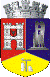 ROMÂNIAJUDEŢUL CLUJMUNICIPIUL DEJStr. 1 Mai nr. 2, Tel.: 0264/211790*, Fax 0264/212388, E-mail: primaria@dej.roCriteriulPunctaj1. Nivelul competiţiei în care îţi desfăşoară activitatea25Campionat naţional divizia A25Campionat naţional divizia B20Campionat naţional divizia C15Campionat judeţean10Campionat municipal52. Notorietate şi tradiţie15Reprezentativitatea structurii sportive pentru comunitatea locală5Tradiţia pe ramură sportivă53. Capacitatea structurii sportive55Experienţa structurii în derularea proiectelor5Capacitatea structurii de a implementa proiecte5Valoarea contribuţiei proprii, min. 10%. (Se acordă punctaj  maxim candidatului care are stabilită prin proiect valoarea cea mai mare a contribuţiei proprii. Pentru ceilalţi candidaţi punctajul se stabileşte prin algoritmul:                                 Valoarea contribuţiei proprii x 45              Punctaj = __________________                                   Valoarea contribuţiei maxime  454. Funcţionarea în cadrul structurii sportive a grupelor de copii şi juniori10TotalNr. crt.Programul, proiectul, acţiunea/activitatea, categoriile de cheltuieli*)Valoarea totalădin care:din care:Nr. crt.Programul, proiectul, acţiunea/activitatea, categoriile de cheltuieli*)Valoarea totalăsuma solicitată din fonduri publiceVenituri proprii ale structurii sportive1Denumire proiect................1.1Activitatea........................1.2Activitatea.........................1.3Activitatea........................Bugetul total al proiectului:Nr. crt.Denumirea acţiunii/activităţiiLocul de desfăşu-rarePerioada acţiuniiNr. de participanţiCostul acţiunii lei (RON)Alte menţiuni1.2.3.4.5.TotalNr. crt.Programul, proiectul, acţiunea/activitatea, categoriile de cheltuieli*)Valoarea totalădin caredin careNr. crt.Programul, proiectul, acţiunea/activitatea, categoriile de cheltuieli*)Valoarea totalăsuma solicitată din fonduri publiceVenituri proprii ale structurii sportive1Proiectul.........................1.1Activitatea........................1.2Activitatea.........................1.3Activitatea........................Bugetul total al proiectului: